Уважаемый	 Владимир Игоревич!Администрация муниципального района Пестравский Самарской области направляет Вам реестр муниципальных нормативно-правовых актов, для включения в Федеральный регистр нормативных правовых актов.Приложение:Глава муниципального района Пестравский                                                                                                 А.П.ЛюбаевСапрыкин 8 (846-74) 2-24-78АДМИНИСТРАЦИЯ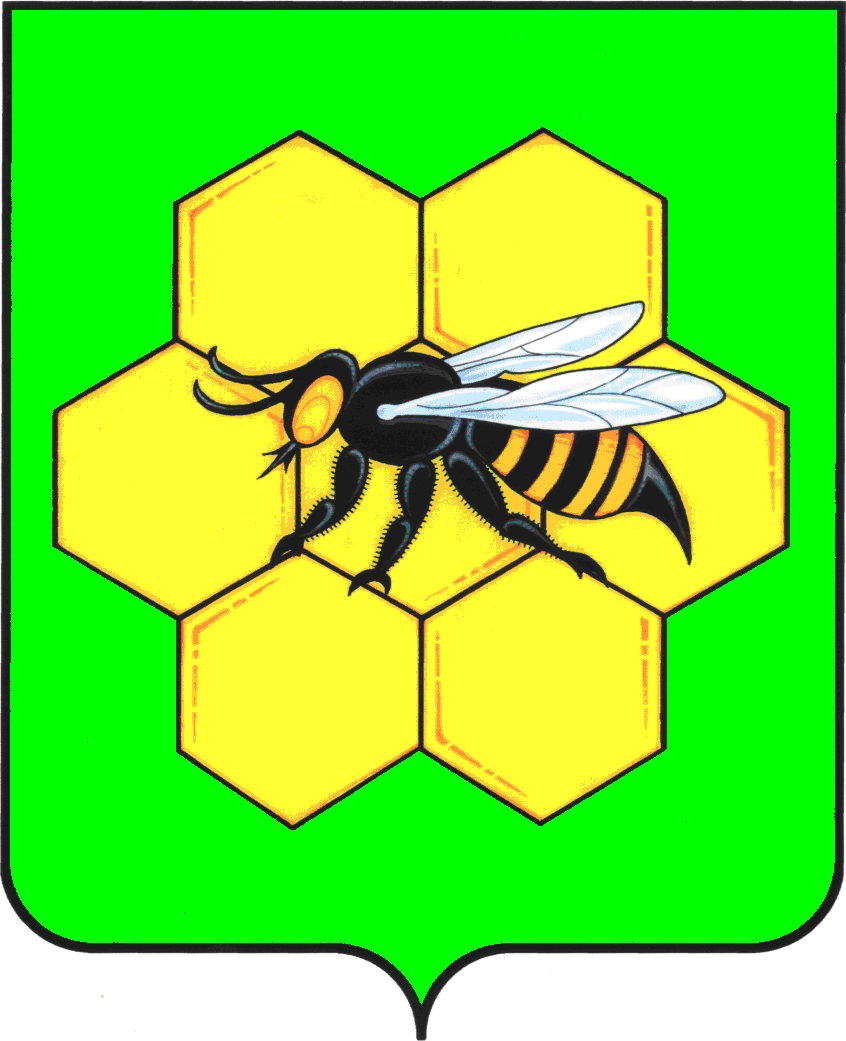 МУНИЦИПАЛЬНОГО РАЙОНА ПЕСТРАВСКИЙСАМАРСКОЙ ОБЛАСТИ446160, с.Пестравка, ул.Крайнюковская, 84Телефон: (84674) 2-15-44, 2-18-35, 2-12-33Факс: (84674) 2-19-33, 2-15-44e-mail: pestravka@samtel.ruот____________________№___________на №__________________от___________Заместителю руководителя Администрации Губернатора Самарской области – руководителю Главного правового управления администрации Губернатора Самарской области В.И.Моргунову 443006, г. Самара, ул. Молодогвардейская, 210, кабинет №506№ п/пНаименование МНПА Номер и дата принятия НПАНомер, дата и источник официального опубликования1Постановление администрации муниципального района Пестравский Самарской области "О внесении изменений в постановление администрации муниципального района Пестравский №1026 от 01.11.2012г "Об утверждении муниципальной долгосрочной целевой программы "Модернизация и развитие автомобильных дорог общего пользования местного значения в пределах муниципального района Пестравский Самарской области на 2013-2015 годы"№997 от 05.11.14 Газета "Степь" от 12.11.14 №106 (7029)2.Решение Собрания представителей муниципального района Пестравский "О внесении изменений и дополнений в Устав муниципального района Пестравский Самаркой области" №333 от 13.10.14Газета "Степь" от 12.11.14 №106 (7029)